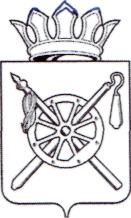 собрание депутатовКаменоломненского городского поселенияОктябрьского района Ростовской областирешениеВ  целях предотвращения вредного воздействия отходов производства и потребления на здоровье человека и окружающую среду, руководствуясь статьёй 24.7 Федерального закона от 24.06.1998 № 89-ФЗ «Об отходах производства и потребления», статьёй 5.1 Градостроительного кодекса Российской Федерации от 29.12.2004 № 190-ФЗ, статьями 28, 45.1  Федерального закона от 06.10.2003 № 131-ФЗ «Об общих принципах организации местного самоуправления в Российской Федерации», статьями 13, 24, пунктом 7 статьи 46 Устава муниципального образования «Каменоломненское городское поселение»:Собрание депутатов Каменоломненского городского поселениярешило:Принять за основу проект решения Собрания депутатов Каменоломненского городского поселения  «О внесении изменений в Правила благоустройства Каменоломненского городского поселения» (приложение 1).Установить порядок учета предложений по проекту решения Собрания депутатов Каменоломненского городского поселения  «О внесении изменений в Правила благоустройства Каменоломненского городского поселения (Приложение 2). Назначить публичные слушания по внесению изменений в Правила благоустройства Каменоломненского городского поселения на 14-00 часов 06 мая 2019 года в здании Администрации Каменоломненского городского поселения по адресу: Ростовская область, Октябрьский район, р.п. Каменоломни, ул. Крупской, 28А.Настоящее решение вступает в силу со дня его официального обнародования.Председатель Собрания депутатов -глава Каменоломненского городского поселения    						 С.Ю. ПшеничниковПРОЕКТсобрание депутатовКаменоломненского городского поселенияОктябрьского района Ростовской областирешениеВ  целях предотвращения вредного воздействия отходов производства и потребления на здоровье человека и окружающую среду, руководствуясь статьёй 24.7 Федерального закона от 24.06.1998 № 89-ФЗ «Об отходах производства и потребления», статьёй 5.1 Градостроительного кодекса Российской Федерации от 29.12.2004 № 190-ФЗ, статьями 28, 45.1  Федерального закона от 06.10.2003 № 131-ФЗ «Об общих принципах организации местного самоуправления в Российской Федерации», руководствуясь заключением о результатах публичных слушаний,  статьями 13, 24, пунктом 7 статьи 46 Устава муниципального образования «Каменоломненское городское поселение», Собрание депутатов Каменоломненского городского поселениярешило:1. Внести изменения в Правила благоустройства Каменоломненского городского поселения, утвержденные решением Собрания депутатов Каменоломненского городского поселения от 31.10.2017 № 69 «Об утверждении Правил благоустройства Каменоломненского городского поселения» - Раздел 12 Правил благоустройства Каменоломненского городского поселения дополнить пунктами 12.8.5.1 и 12.8.5.2 следующего содержания:«12.8.5.1. Юридические лица и индивидуальные предприниматели обязаны заключить договор на оказание услуг по обращению с твердыми коммунальными отходами   с региональным оператором, в зоне деятельности которого образуются твердые коммунальные отходы и находятся места (площадки) их накопления.12.8.5.2. Юридические лица, в результате деятельности которых образуются твердые коммунальные отходы, вправе отказаться от заключения договора с региональным оператором в случае наличия в их собственности или на ином законном основании объекта размещения отходов, расположенного в границах земельного участка, на территории которого образуются такие твердые коммунальные отходы, или на смежном земельном участке по отношению к земельному участку, на территории которого образуются такие твердые коммунальные отходы.»2. Настоящее решение вступает в силу со дня его официального обнародования.  Председатель Собрания депутатов –глава Каменоломненского городского поселения				                                С.Ю. ПшеничниковПОРЯДОК учета предложений по проекту решения Собрания депутатов Каменоломненского городского поселения  «О внесении изменений в Правила благоустройства Каменоломненского городского поселения» и порядок участия граждан в его обсуждении   1. Предложения по проекту решения Собрания депутатов Каменоломненского городского поселения «О внесении изменений в Правила благоустройства Каменоломненского городского поселения» направляются в письменной форме или в форме электронного документа председателю Собрания депутатов - главе Каменоломненского  городского поселения (346480, Ростовская область, Октябрьский район, р.п. Каменоломни, ул. Крупской,  28А, тел. 8(86360)2-37-78, факс 8(86360)2-37-15 gp28292@mail.ru) в течение 30 дней со дня официального обнародования указанного проекта.2. Поступившие от населения замечания и предложения по  проекту решения Собрания депутатов Каменоломненского городского поселения  «О внесении изменений в Правила благоустройства Каменоломненского городского поселения» рассматриваются на заседании соответствующей постоянной комиссии Собрания депутатов Каменоломненского  городского поселения или на заседании Собрания депутатов Каменоломненского  городского поселения. На их основе депутатами Собрания депутатов Каменоломненского городского поселения могут быть внесены поправки к проекту решения Собрания депутатов Каменоломненского городского поселения  «О внесении изменений в Правила благоустройства Каменоломненского городского поселения». 3. Граждане участвуют в обсуждении   посредством:участия в публичных слушаниях  по проекту решения Собрания депутатов Каменоломненского городского поселения  «О внесении изменений в Правила благоустройства Каменоломненского городского поселения»; участия в заседаниях Собрания депутатов Каменоломненского городского поселения и соответствующей постоянной комиссии Собрания депутатов Каменоломненского  городского поселения, на которых рассматривается вопрос по проекту решения Собрания депутатов Каменоломненского городского поселения «О внесении изменений в Правила благоустройства Каменоломненского городского поселения».4. Публичные слушания  по проекту решения Собрания депутатов Каменоломненского городского поселения «О внесении изменений в Правила благоустройства Каменоломненского городского поселения» проводятся в порядке, установленном Уставом муниципального образования «Каменоломненское городское поселение» и решениями Собрания депутатов Каменоломненского  городского поселения.5. Допуск граждан на заседания Собрания депутатов Каменоломненского  городского поселения и его постоянной комиссии осуществляется в порядке, установленном Регламентом Собрания депутатов Каменоломненского  городского поселения.Председатель Собрания депутатов –глава Каменоломненского городского поселения				                                С.Ю. Пшеничников22.03.2019№ 133р.п. КаменоломниО проекте решения Собрания депутатов Каменоломненского городского поселения «О внесении изменений в Правила благоустройства Каменоломненского городского поселения»______2019№ ____р.п. КаменоломниО внесении изменений в Правила благоустройства Каменоломненского городского поселения